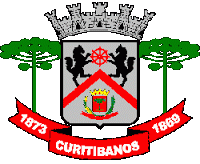 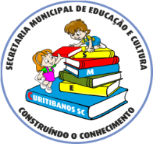 Prefeitura Municipal de CuritibanosSECRETARIA MUNICIPAL DE EDUCAÇÃO E CULTURACURITIBANOS - SCClassificados 4º FESTIVAL DE CONTAÇÃO DE HISTÓRIAConforme Edital 02/20221ª CATEGORIA – 05 a 07 ANOSDia: 11/06/2022 Horário: 9h30 2ª CATEGORIA – 08 a 11 anosDia: 10/06/2022 Horário: 9h3ª CATEGORIA – 12 a 14 ANOSDia: 10/06/2022 Horário: 14h 4ª CATEGORIA –15 ANOS ATÉ ESTUDANTES DE ENSINO MÉDIODia: 08/06/2022 Horário: 19h 5ª CATEGORIA –ACADÊMICOS Dia: 09/06/2022 Horário: 19h CATEGORIA – LIVREDia: 10/06/2022 Horário: 19h      CANDIDATO              HISTÓRIALara Valentina dos Santos Nadal O homem que amava caixas Théo Leismann de Almeida Klein Uma lagarta muito comilona Maria Eduarda Freitas Guilherme Augusto Araújo Fernandes Alice Valentina Macalli Que alta! Que alta! Quintal dos pingos. Maria Julia Alves Berlanda No mundo do faz de contaPedro Henrique Couto da Silva O grande Rabanete Victor Frederico Correa TirelliO Grande Rabanete Pedro Henrique Moreira Os três porquinhos Julia Menon Chaves  Douglas quer um abraço Benício Bornhioti O Grande Rabanete       CANDIDATO              HISTÓRIAEmanuele Ferreira Mozzer Santos A Bela e a Fera Lavinia Ferreira, Heloísa Toledo, Isabela Izidoro Raulino Musical: Chá das Princesas Stephany da Silva Santos O rei que virou vaca Maria Eduarda Couto da Silva O caso do bolinho Valentina Lopes Ferreira Winnie a feiticeira Pietra Simões Terra O Convidado da Raposela Michelen Cristina da Silva A velhinha e o porco Gabrieli Eduarda Alves da Silva A casa sonolenta Amábile Coelho Barp João e Maria Emanuelle dos Passos de Oliveira Pedro malazartes e a sopa de Pedras       CANDIDATO              HISTÓRIABianca Emanuelle Gomes da Silva Mula sem cabeça Brenda Varela de Souza Quando nasce um Monstro Isabela Turatto Becker O caso do Espelho Isabela Aparecida Verones Alice no País das Maravilhas Isabela Victória da Silva A Bela e a Fera Isabela Alberton A corujinha Silenciosa Bruno Andolfato Maciel Pinóquio Tiago Miguel França Era uma vez três velhinhas Caíque Rafael Bastos de Almeida O gato e o passarinho no chapéu Gabriel Alves de Souza Os três porquinhos Gustavo Furtado de Oliveira O menino maluquinho Stephannye Stumpf de Souza João Grilo       CANDIDATO              HISTÓRIAAna Clara Lopes Ferreira A menina e o medo da menina Kélli Cristini Biolchi Cavalheiro O sanduiche da Maricota Melissa do Prado Moraes O segredo das galinhas Marcos Vinicius Carvalho João Bobo Vinicius de Freitas NogueiraConto: O caso do Espelho Rolze Mary Barreto Vidas Secas Naiara Bonassi da Costa O patinho perdido       CANDIDATO              HISTÓRIAEdinalva Dolberto Costa dos Santos O passarinho de ouro Laura Cunha O gritador Cailane de Almeida Araújo A menina e a Figueira Jean Araújo Machado Agapito, o comprador de sonhos       CANDIDATO              HISTÓRIAWioton Ronaldo Souza Inácio dos Ventos Samantha Buchner da Cruz Menina Bonita do laço de fita Suely França Nogueira Dorberto e Tacio Vieira de Arruda João JilóConto Popular Antônio Pereira Ortiz O mundo é como um bolo recheado 